 成 交 通 知 书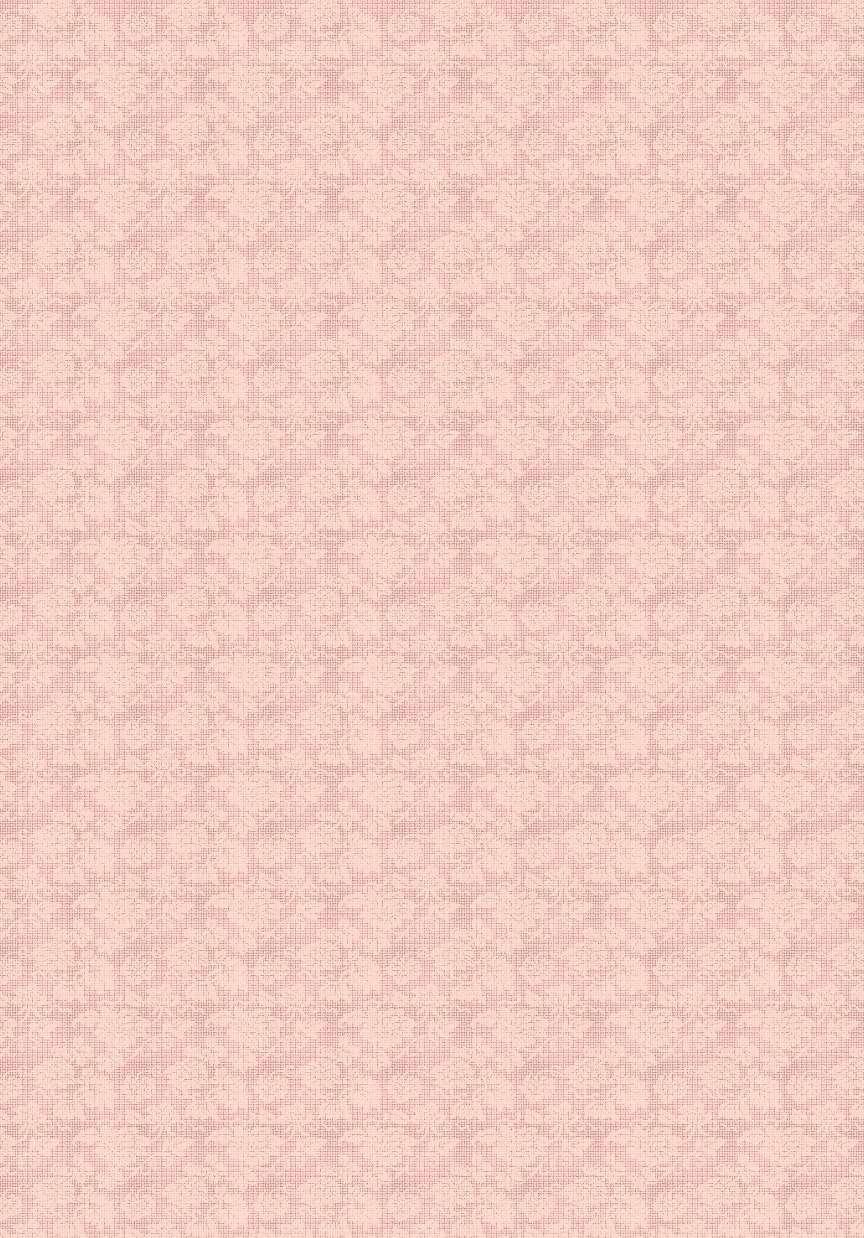 致:南通典诚广告传媒有限公司江苏中润工程建设咨询有限公司现通知贵公司（单位），经评审小组评审，并报经采购人确认，贵公司（单位）已成为南通市旅游中等专业学校广告物料服务采购项目（三次）标段一：广告设计类的成交供应商。成交折扣：42%请贵公司（单位）在该《成交通知书》发出之日起三十日内，按照采购文件确定的事项签订采购合同。无正当理由拒不与采购人签订采购合同的，根据采购文件要求追究相关责任。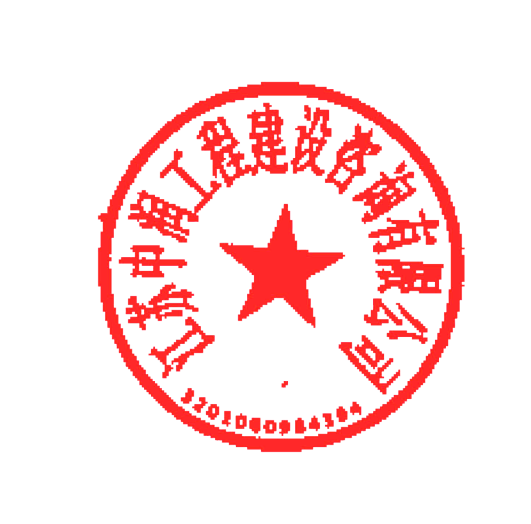 特此通知！                       江苏中润工程建设咨询有限公司日期：2024年 01 月 17 日备注：1.中标供应商可凭政府采购合同办理融资贷款，详情见江苏政府采购网“政采贷”专栏。2.中标（成交）供应商可自愿选择履约保函（保险）形式替代履约保证金，也可持政府采购合同在线向金融机构申请无抵押无担保贷款，详情请见江苏政府采购网“保险保函”专栏。风险提示：如因质询事项成立或供应商被取消中标资格等原因，导致成交结果发生变化的，本《成交通知书》自动作废。通讯地址：南通市崇川路58号联系电话：13906272111